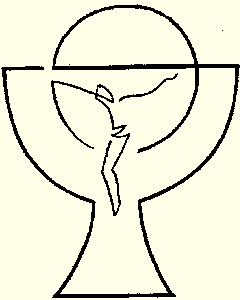 21. – 28. Jänner 2024Das ewige Licht brennt in dieser Woche: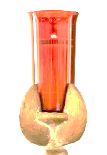 Im Gedenken an die verstorbene Priester der Pfarre Saak – 
vergelte Ihnen Gott alles Gute und möge ihr Wirken auch heute zum Segen seinMessintentionen und Ewiges Licht: 
Für Jänner und Februar gibt es noch frei Plätze. Bestellungen können nach den Gottesdiensten in der Sakristei oder in der Pfarrkanzlei aufgegeben werden.Sonntag21.01.20243. Sonntag im JahreskreisGebetswoche für die Einheit der Christen10:30 Wortgottesdienst – 
Mitgestaltung: “Der Lustige Tisch“17:00 Gebetswoche für die Einheit der Christen – Ökumenischer Gottesdienst in der Evang. Kirche in Nötsch8:30 Hl. Messe in Feistritz und in Mellweg; 10:00 Hl. Messe in Göriach;10:30 Hl. Messe in VorderbergMontag 22.01.202418:00 Hl. Messe in Feistritz Dienstag23.01.202418:00 Hl. Messe - Messintention frei18:45 Bibelrunde im PfarrhofMittwoch24.01.202419:00 Hl. Messe in EggDonnerstag 25.01.2024 14:00 Spielenachmittag im Pfarrhof8:30 Hl. Messe in Feistritz/Kapelle, 16:00 Hl. Messe in Vorderberg17:00 Ökum. Gottesdienst im evangelischen Gemeindesaal Bad BleibergFreitag26.01.202418:00 Hl. Messe in HohenthurnSamstag 27.01.2024 16:00 Hl. Messe in Vorderberg18:00 Hl. Messe in MellwegSonntag28.01.20244. Sonntag im Jahreskreis10:30 Hl. Messe+ Moser Manuela8:30 Hl. Messe in Egg und in Göriach; 10:00 Hl. Messe in Feistritz;